هو الأبهی - ای ثابت بر ميثاق، از آثار باهره الطاف غيبی…عبدالبهآءاصلی فارسی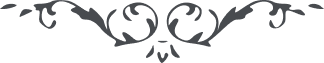 هو الأبهی ای ثابت بر ميثاق، از آثار باهره الطاف غيبی آنکه مورد خدمات امراللّه گشتی و چون شمع در انجمن عالم برافروختی شکر کن خدا را که باين نعمت عظمی فائز گشتی و از اين کأس عطا نوشيدی. آثار اين مواهب را در ملکوت ابهی مشاهده خواهی نمود در خصوص جناب ملّا محمّد علی مرقوم نموده بوديد. چون آنجناب عازم کوی مقصود هستيد هر طور باشد با خود بياوريد و در راه نهايت رعايت را از او بنمائيد و باخلاق الهی معامله کنيد و اگر چنانچه کلمه مکدّری از او بشنويد البتّه تحمّل فرمائيد و بنوع خوش رفتار کنيد که از حسن رعايت و احترام شما مسرور باشد. مقصود اينست که بروح و ريحان وارد ارض مقدّس گردد بلکه انشاءالله بنفحات اللّه چنان مهتزّ شود که گويا گردد. آنجناب بايد با جميع معاشرين چون روح مسيحائی سبب حيات ابدی گرديد جميع دوستان ثابت راسخ را بنفحات قدس مهتزّ نمائيد و البهآء عليک و علی کلّ ثابت علی ميثاق اللّه   ع ع محرمانه مرقوم ميگردد ببعضی بلسان نصح چيزی مرقوم شد 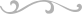 